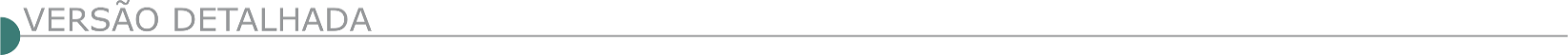 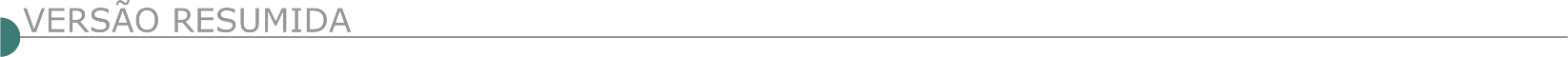 ESTADO DE MINAS GERAISPREFEITURA MUNICIPAL DE CARBONITA -MG TORNA PÚBLICO A RETIFICAÇÃO DO EDITAL DO PROCESSO LICITATÓRIO Nº 037/2021 TOMADA DE PREÇOS Nº 002/2021 OBJETO CONTRATAÇÃO DE EMPRESA PARA EXECUÇÃO DE OBRA DE CONSTRUÇÃO DE USINA DE TRIAGEM E COMPOSTAGEM, ATENDENDO A SOLICITAÇÃO DA SECRETARIA MUNICIPAL DE MEIO AMBIENTE E DESENVOLVIMENTO SUSTENTÁVEL DO MUNICÍPIO DE CARBONITA/MG. DEVIDO ERRO NA PLANILHA ORÇAMENTÁRIA, ASSIM SENDO, FICA DETERMINADA A ABERTURA DO PRESENTE CERTAME PARA O DIA 21/05/2021 ÀS 09:00 HORAS. MAIORES INFORMAÇÕES DE SEGUNDA A SEXTA-FEIRA, DE 08:00 AS 11:00 E DE 13:00 AS 16:00 EM SUA SEDE, NA PRAÇA EDGARD MIRANDA, 202, CENTRO, CARBONITA/MG OU PELO TEL.: (0XX38) 3526-1944 OU EMAIL: licitacao@carbonita.mg.gov.br. PREFEITURA MUNICIPAL DE LAGA DA PRATA - MG - SECRETARIA MUNICIPAL DE ADMINISTRAÇÃO E GOVERNO CONCORRÊNCIA N.º 02/2021. OBJETO: CONTRATAÇÃO DE EMPRESA ESPECIALIZADA PARA EXECUÇÃO DE OBRA DE RECAPEAMENTO ASFÁLTICO MUNICÍPIO DE LAGOA DA PRATA torna pública licitação na modalidade CONCORRÊNCIA n.º 02/2021. Objeto: CONTRATAÇÃO DE EMPRESA ESPECIALIZADA PARA EXECUÇÃO DE OBRA DE RECAPEAMENTO ASFÁLTICO EM DIVERSAS VIAS DO MUNICÍPIO, CONFORME MEMORIAL DESCRITIVO, PROJETO BÁSICO, PLANILHA ORÇAMENTARIA DE CUSTOS E CRONOGRAMA FÍSICOFINANCEIRO, DE ACORDO COM OS ANEXOS QUE SÃO PARTE INTEGRANTE DESTE EDITAL. PRAZO ESTIMADO PARA EXECUÇÃO DOS SERVIÇOS: 03 (TRÊS) MESES. ATENDENDO A SOLICITAÇÃO DA SECRETARIA MUNICIPAL DE OBRAS E URBANISMO. Data de Abertura: 08/06/2021 às 9:00 horas. O Edital poderá ser adquirido na Rua Joaquim Gomes Pereira, 825, Centro ou pelo site: www.lagoadaprata.mg.gov.br. TOMADA DE PREÇOS N.º 11/2021. OBJETO: CONTRATAÇÃO DE EMPRESA ESPECIALIZADA PARA CONSTRUÇÃO DA QUADRA DE FUTEBOL E VÔLEIDE AREIA MUNICÍPIO DE LAGOA DA PRATA torna pública licitação na modalidade TOMADA DE PREÇOS n.º 11/2021. Objeto: CONTRATAÇÃO DE EMPRESA ESPECIALIZADA PARA CONSTRUÇÃO DA QUADRA DE FUTEBOL E VÔLEIDE AREIA, NA PRAIA MUNICIPAL, CONFORME MEMORIAL DESCRITIVO, PROJETO BÁSICO, PLANILHA ORÇAMENTARIA DE CUSTOS E CRONOGRAMA FÍSICOFINANCEIRO, DE ACORDO COM OS ANEXOS QUE SÃO PARTES INTEGRANTES DESTE EDITAL. PRAZO ESTIMADO PARA EXECUÇÃO DOS SERVIÇOS: 03 (TRÊS) MESES. ATENDENDO A SOLICITAÇÃO DA SECRETARIA MUNICIPAL DE CULTURA E TURISMO. Data de Abertura: 28/05/2021 às 13:00 horas. O Edital poderá ser adquirido na Rua Joaquim Gomes Pereira, 825, Centro ou pelo site: www.lagoadaprata.mg.gov.br. TOMADA DE PREÇOS N.º 06/2021. OBJETO: CONTRATAÇÃO DE EMPRESA ESPECIALIZADA PARA REFORMA EM IMÓVEL ONDE SERÁ INSTALADA A VIGILÂNCIA EPIDEMIOLÓGICA MUNICÍPIO DE LAGOA DA PRATA torna pública licitação na modalidade TOMADA DE PREÇOS n.º 06/2021. Objeto: CONTRATAÇÃO DE EMPRESA ESPECIALIZADA PARA REFORMA EM IMÓVEL ONDE SERÁ INSTALADA A VIGILÂNCIA EPIDEMIOLÓGICA, CONFORME MEMORIAL DESCRITIVO, PROJETO BÁSICO, PLANILHA ORÇAMENTARIA E CRONOGRAMA FÍSICO FINANCEIRO, DE ACORDO COM OS ANEXOS QUE SÃO PARTES INTEGRANTES DESTE EDITAL. PRAZO ESTIMADO PARA EXECUÇÃO DOS SERVIÇOS: 03 (TRÊS) MESES. ATENDENDO A SOLICITAÇÃO DA SECRETARIA MUNICIPAL DE SAÚDE. Data de Abertura: 24/05/2021 às 13:00 horas. O Edital poderá ser adquirido na Rua Joaquim Gomes Pereira, 825, Centro ou pelo site: www.lagoadaprata.mg.gov.br. SECRETARIA MUNICIPAL DE ADMINISTRAÇÃO E GOVERNO TOMADA DE PREÇOS N.º 08/2021. OBJETO: CONTRATAÇÃO DE EMPRESA ESPECIALIZADA PARA REFORMA DA PRAÇA DO ROSÁRIO MUNICÍPIO DE LAGOA DA PRATA torna pública licitação na modalidade TOMADA DE PREÇOS n.º 08/2021. Objeto: CONTRATAÇÃO DE EMPRESA ESPECIALIZADA PARA REFORMA DA PRAÇA DO ROSÁRIO, CONFORME MEMORIAL DESCRITIVO, PROJETO BÁSICO, PLANILHA ORÇAMENTARIA E CRONOGRAMA FÍSICOFINANCEIRO, DE ACORDO COM OS ANEXOS QUE SÃO PARTES INTEGRANTES DESTE EDITAL. PRAZO ESTIMADO PARA EXECUÇÃO DOS SERVIÇOS: 03 (TRÊS) MESES. ATENDENDO A SOLICITAÇÃO DA SECRETARIA MUNICIPAL DE MEIO AMBIENTE. Data de Abertura: 26/05/2021 às 13:00 horas. O Edital poderá ser adquirido na Rua Joaquim Gomes Pereira, 825, Centro ou pelo site: www.lagoadaprata.mg.gov.br.PREFEITURA MUNICIPAL DE PIEDADE DE PONTE NOVA DEPARTAMENTO DE COMPRAS E LICITAÇÕES PREFEITURA MUNICIPAL DE PIEDADE DE PONTE NOVA - AVISO DE LICITAÇÃO - TOMADA DE PREÇO 001/2021 A prefeitura Municipal de Piedade de Ponte Nova torna publica a licitação referente à Tomada de Preço 001/2021, Processo Licitatório 012/2021, cujo objeto é a Contratação de empresa para executar obras de reforma do prédio da Prefeitura Municipal De Piedade De Ponte Nova, Nº 36, Centro - Piedade De Ponte Nova e da Policlínica Municipal Maria Do Carmo Bordoni, Rua Carlos Pinto Vieira, Nº 180, Centro - Piedade De Ponte Nova – Mg através da linha de financiamento BDMG MUNICÍPIOS 2019 – BDMG CIDADES. Data da sessão: 28/05/2021 às 09:00 horas. Informações: licitacao@piedadedepontenova.mg.gov.br, Tel.: (31) 3871-5203 ou no endereço Sala de Licitações, Praça Dr. José Pinto Vieira, 36, Centro, Piedade de Ponte Nova, Minas Gerais. De segunda a sexta, das 12:00h às 18:00h.ESTADO DA BAHIASECRETARIA DE INFRAESTRUTURA HÍDRICA E SANEAMENTO - EMPRESA BAIANA DE ÁGUAS E SANEAMENTO S.A.  – EMBASA - AVISO DA LICITAÇÃO Nº 042/21A Embasa torna público que realizará a LICITAÇÃO n.º 042/21, processada de acordo com as disposições da Lei nº 13.303/2016, Lei complementar 123/2006 e Regulamento Interno de Licitações e Contratos da EMBASA. Objeto: IMPLANTAÇÃO, MANUTENÇÃO E OPERAÇÃO DE UMA SOLUÇÃO DE MONITORAMENTO DE GRANDEZAS HIDRÁULICAS DA REDE DISTRIBUIDORA DE ÁGUA DA EMBASA, POR TELEMETRIA, NOS SISTEMAS DE ABASTECIMENTO DE ÁGUA DE SANTO ANTONIO DE JESUS, ILHEUS, JEQUIÉ, VITÓRIA DA CONQUISTA, TEIXEIRA DE FREITAS E PORTO SEGURO, COM FORNECIMENTO DE SISTEMA DE GESTÃO NA INTERNET. Disputa: 03/05/2021 às 15:00 horas. (Horário de Brasília-DF). Recursos Financeiros: Próprios. O Edital e seus anexos encontram-se disponíveis para download no site http://www.licitacoes-e.com.br/. (Licitação BB nº: 864783). O cadastro da proposta deverá ser feito no site http://www.licitacoes-e.com.br/, antes da abertura da sessão pública. Informações através do e-mail: plc.esclarecimentos@embasa.ba.gov.br ou por telefone: (71) 3372-4756/4764. Salvador, 05 de abril de 2021 - Carlos Luís Lessa e Silva - Presidente da Comissão.ESTADO DO ESPÍRITO SANTOSECRETARIA DE ESTADO DE MOBILIDADE E INFRAESTRUTURA - SEMOBI - DEPARTAMENTO DE EDIFICAÇÕES E DE RODOVIAS DO ESTADO DO ESPÍRITO SANTO –DER-ES – AVISO DE LICITAÇÃO - MODALIDADE: CONCORRÊNCIA PÚBLICA Nº 021/2021. PROCESSO Nº: E-DOC Nº 2021-7WJ56	Objeto: Contratação de empresa para execução das obras e serviços de implantação e pavimentação da Rodovia ES-368, trecho: Melgaço - Entrº ES-264 (Potratz) com extensão de 19 km, inclusive a execução de 01 (uma) Obra de Arte Especial - OAE (ponte), sob jurisdição da Superintendência Executiva Regional I (SR-1). Valor Estimado: R$ 67.675.005,14. Abertura da sessão pública: 15/06/2021 às 10:00h Local de realização da sessão pública: No auditório do DER-ES, localizado na Av. Marechal Mascarenhas de Moraes, nº 1.501 (Ilha de Santa Maria), na cidade de Vitória. O Edital estará disponível no site do der.es.gov.br. Contato: (27) 3636-4458 / licitacoes@der.es.gov.br.AVISO DE ADIAMENTO DE LICITAÇÃO MODALIDADE: CONCORRÊNCIA PÚBLICA Nº 014/2021 Órgão: Departamento de Edificações e de Rodovias do Espírito Santo - DER-ES Processo E-docs Nº: 2020-JS650 O DER-ES, por meio da CPL- -Edificações torna público que a licitação, “Concorrência Pública” nº 014/2021, objetivando a Contratação de Empresa para Ampliação da EEEFM Graúna - localizada no Município de Itapemirim/ES, cuja abertura estava prevista para ocorrer no dia 13/05/2021 (quinta-feira), às 14:00h, foi ADIADA, para adequações no edital e seus anexos. Nova Data de Abertura da Sessão Pública: 28/06/2021 (segunda-feira) às 14:00h. Local da realização da sessão pública: Av. Marechal Mascarenhas de Moraes, nº 1501, Ilha de Santa Maria - Vitoria/ES (Auditório do DER-ES). A nova versão do edital da licitação, estará disponível no site do DER-ES, https://der.es.gov.br/ licitacoes-2 Contato: (27) 3636.2009 - 2031 cpl-edificacoes@der.es.gov.br. AVISO DE ADIAMENTO DE LICITAÇÃO MODALIDADE: CONCORRÊNCIA PÚBLICA Nº 015/2021 Órgão: Departamento de Edificações e de Rodovias do Espírito Santo - DER-ES Processo E-docs Nº: 2020-ZFJ4X O DER-ES, por meio da CPL- -Edificações torna público que a licitação, “Concorrência Pública” nº 015/2021, objetivando a Contratação de empresa para reforma e ampliação da EEEFM Irmã Tereza Altoé - Jaguaré - ES, cuja abertura estava prevista para ocorrer no dia 17/05/2021 (segunda-feira), às 14:00h, foi ADIADA, para adequações no edital e seus anexos. Nova Data de Abertura da Sessão Pública: 06/07/2021 (terça-feira) às 14:00h. Local da realização da sessão pública: Av. Marechal Mascarenhas de Moraes, nº 1501, Ilha de Santa Maria - Vitoria/ES (Auditório do DER-ES). A nova versão do edital da licitação, estará disponível no site do DER-ES, https://der.es.gov.br/ licitacoes-2 Contato: (27) 3636.2009 - 2031 cpl-edificacoes@der.es.gov.br. AVISO DE ADIAMENTO DE LICITAÇÃO MODALIDADE: CONCORRÊNCIA PÚBLICA Nº 016/2021 Órgão: Departamento de Edificações e de Rodovias do Espírito Santo - DER-ES Processo E-docs Nº: 2020-0CXDR O DER-ES, por meio da CPL- -Edificações torna público que a licitação, “Concorrência Pública” nº 016/2021, objetivando a contratação de empresa para reforma e ampliação da EEFM Itagiba Escobar - localizada no Município de Cariacica/ES, cuja abertura estava prevista para ocorrer no dia 20/05/2021 (quinta-feira), às 14:00h, foi ADIADA, para adequações no edital e seus anexos. Nova Data de Abertura da Sessão Pública: 16/07/2021 (terça-feira) às 14:00h. Local da realização da sessão pública: Av. Marechal Mascarenhas de Moraes, nº 1501, Ilha de Santa Maria - Vitoria/ES (Auditório do DER-ES). A nova versão do edital da licitação, estará disponível no site do DER-ES, https://der.es.gov.br/ licitacoes-2 Contato: (27) 3636.2009 - 2031 cpl-edificacoes@der.es.gov.br. PREFEITURA MUNICIPAL DE ECOPORANGA/ ES - PREGÃO ELETRÔNICO Nº 0015/2021AVISO DE PREGÃO O Município de Ecoporanga/ES, por meio do seu Pregoeiro, torna público a todos os interessados a realização de licitação por meio do sistema eletrônico. O Edital estará disponível no sistema da BLL Compras, site: www.bll.org.br, para a licitação abaixo: PREGÃO ELETRÔNICO Nº 0015/2021: “Contratação de empresa especializada para a prestação dos Serviços de Limpeza Urbana Complementar do Município de Ecoporanga-ES, que englobam limpeza de vias públicas e canais de drenagem, capina, raspagem e roçada manuais, pintura de meios-fios, acondicionamento dos resíduos coletados nesses serviços e aluguel de caixas estacionárias, especificações e quantidades conforme projeto básico”. Licitação para ampla concorrência os termos da Lei Complementar 123/06 e alterações. INÍCIO DO ACOLHIMENTO DAS PROPOSTAS: às 08h00min do dia 07/05/2021. DATA E HORÁRIO ABERTURA DA SESSÃO PÚBLICA: às 09h00min do dia 19/05/2021. Processo: 7971/2021. ID: 2021.025E0700001.01.0004.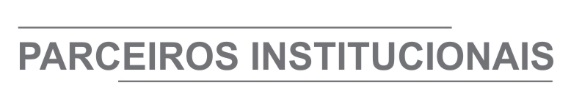 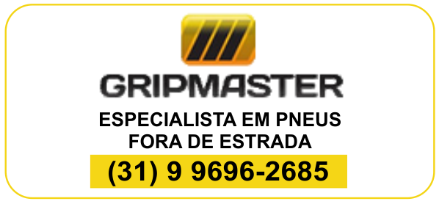 ÓRGÃO LICITANTE: PBH ATIVOS S.AEDITAL: ABERTURA DE LICITAÇÃO PREGÃO ELETRÔNICO 002/2021 PROCESSO Nº 03.21.689Endereço: Av. Getúlio Vargas 1.245, 12º andar | Savassi - Belo Horizonte MG | Fone: (31) 3246-7044Endereço: Av. Getúlio Vargas 1.245, 12º andar | Savassi - Belo Horizonte MG | Fone: (31) 3246-7044OBJETO: CONTRATAÇÃO DE EMPRESA DE ENGENHARIA PARA EXECUÇÃO DE OBRA/SERVIÇO DE DEMOLIÇÃO E CONSTRUÇÃO DE PAREDES, RECOMPOSIÇÃO DE ABERTURAS/ ESPALAS, ABERTURA DE VÃOS E DE PORTAS, RELOCAÇÃO DE PORTAS EXISTENTES, INSTALAÇÃO DE PORTAS DE VIDRO BLINDEX, PINTURA DE PAREDES, PORTAS E TETOS, RETIRADA DE PISO E COLOCAÇÃO DE PISO DE VINÍLICO, COM FORNECIMENTO DE MÃO DE OBRA, EQUIPAMENTOS E FERRAMENTA, RETIRADA DO ENTULHO PROVENIENTE DA REFORMA E INCLUSIVE FORNECIMENTO DE MATERIAL DE CONSTRUÇÃO NECESSÁRIOS À SUA EXECUÇÃO. DATAS: Início de recepção das propostas: 07/05/2021 Abertura das propostas: dia 28/05/2021 às 9:00. Abertura da sessão de lances: dia 28/05/2021 às 14:00. Prazo de execução: conforme edital.VALORESVALORESVALORESVALORESValor Estimado da ObraCapital Social Igual ou SuperiorGarantia de PropostaValor do EditalR$ 9.497.997,54R$ -R$ -R$ -CAPACIDADE TÉCNICA: conforme edital.CAPACIDADE TÉCNICA: conforme edital.CAPACIDADE TÉCNICA: conforme edital.CAPACIDADE TÉCNICA: conforme edital.CAPACIDADE OPERACIONAL: conforme edital.CAPACIDADE OPERACIONAL: conforme edital.CAPACIDADE OPERACIONAL: conforme edital.CAPACIDADE OPERACIONAL: conforme edital.ÍNDICES ECONÔMICOS: conforme edital.ÍNDICES ECONÔMICOS: conforme edital.ÍNDICES ECONÔMICOS: conforme edital.ÍNDICES ECONÔMICOS: conforme edital.OBSERVAÇÕES: O pregão será realizado em sessão pública por meio da INTERNET, no sitio eletrônico do Banco do Brasil. Para participar da sessão de abertura do pregão eletrônico, os interessados deverão cadastrar-se junto às agências do Banco do Brasil S/A, gratuitamente, para obtenção da senha de acesso. Para obter informações sobre o sistema “pregão eletrônico”, poderá ser acessado o sitio www.licitacoes-e.com.br. O edital estará disponível também no sítio www.pbhativos.com.br, ou poderá ser adquirido cópia impressa, através de depósito bancário no valor de R$ 15,24 (quinze reais e vinte e quatro centavos) no Banco do Brasil, agência 1615-2, conta corrente 9190-1 a favor da PBH Ativos S/A. O edital será entregue mediante apresentação do original do recibo do depósito bancário. Qualquer informação poderá ser obtida na Gerência Administrativa da PBH Ativos, à Av. Getúlio Vargas, 1245, 11º andar, Savassi – Belo Horizonte/Minas Gerais ou pelo telefone (31) 3246-7044, que em virtude do regime de tele trabalho informará o número do celular para contato. Para o correto dimensionamento e elaboração de sua proposta, as participantes deverão realizar visita técnica nas instalações do local de execução dos serviços, acompanhado por um representante da PBH Ativos S/A, de segunda à sexta-feira, das 9:30 horas às 11:00 horas e das 14:30 as 16:00 horas, devendo o agendamento ser efetuado previamente pelo telefone 3246-7044 ou e mail: geadm.ativos@pbhativos.com.br.  Clique aqui para obter informações do edital.OBSERVAÇÕES: O pregão será realizado em sessão pública por meio da INTERNET, no sitio eletrônico do Banco do Brasil. Para participar da sessão de abertura do pregão eletrônico, os interessados deverão cadastrar-se junto às agências do Banco do Brasil S/A, gratuitamente, para obtenção da senha de acesso. Para obter informações sobre o sistema “pregão eletrônico”, poderá ser acessado o sitio www.licitacoes-e.com.br. O edital estará disponível também no sítio www.pbhativos.com.br, ou poderá ser adquirido cópia impressa, através de depósito bancário no valor de R$ 15,24 (quinze reais e vinte e quatro centavos) no Banco do Brasil, agência 1615-2, conta corrente 9190-1 a favor da PBH Ativos S/A. O edital será entregue mediante apresentação do original do recibo do depósito bancário. Qualquer informação poderá ser obtida na Gerência Administrativa da PBH Ativos, à Av. Getúlio Vargas, 1245, 11º andar, Savassi – Belo Horizonte/Minas Gerais ou pelo telefone (31) 3246-7044, que em virtude do regime de tele trabalho informará o número do celular para contato. Para o correto dimensionamento e elaboração de sua proposta, as participantes deverão realizar visita técnica nas instalações do local de execução dos serviços, acompanhado por um representante da PBH Ativos S/A, de segunda à sexta-feira, das 9:30 horas às 11:00 horas e das 14:30 as 16:00 horas, devendo o agendamento ser efetuado previamente pelo telefone 3246-7044 ou e mail: geadm.ativos@pbhativos.com.br.  Clique aqui para obter informações do edital.OBSERVAÇÕES: O pregão será realizado em sessão pública por meio da INTERNET, no sitio eletrônico do Banco do Brasil. Para participar da sessão de abertura do pregão eletrônico, os interessados deverão cadastrar-se junto às agências do Banco do Brasil S/A, gratuitamente, para obtenção da senha de acesso. Para obter informações sobre o sistema “pregão eletrônico”, poderá ser acessado o sitio www.licitacoes-e.com.br. O edital estará disponível também no sítio www.pbhativos.com.br, ou poderá ser adquirido cópia impressa, através de depósito bancário no valor de R$ 15,24 (quinze reais e vinte e quatro centavos) no Banco do Brasil, agência 1615-2, conta corrente 9190-1 a favor da PBH Ativos S/A. O edital será entregue mediante apresentação do original do recibo do depósito bancário. Qualquer informação poderá ser obtida na Gerência Administrativa da PBH Ativos, à Av. Getúlio Vargas, 1245, 11º andar, Savassi – Belo Horizonte/Minas Gerais ou pelo telefone (31) 3246-7044, que em virtude do regime de tele trabalho informará o número do celular para contato. Para o correto dimensionamento e elaboração de sua proposta, as participantes deverão realizar visita técnica nas instalações do local de execução dos serviços, acompanhado por um representante da PBH Ativos S/A, de segunda à sexta-feira, das 9:30 horas às 11:00 horas e das 14:30 as 16:00 horas, devendo o agendamento ser efetuado previamente pelo telefone 3246-7044 ou e mail: geadm.ativos@pbhativos.com.br.  Clique aqui para obter informações do edital.OBSERVAÇÕES: O pregão será realizado em sessão pública por meio da INTERNET, no sitio eletrônico do Banco do Brasil. Para participar da sessão de abertura do pregão eletrônico, os interessados deverão cadastrar-se junto às agências do Banco do Brasil S/A, gratuitamente, para obtenção da senha de acesso. Para obter informações sobre o sistema “pregão eletrônico”, poderá ser acessado o sitio www.licitacoes-e.com.br. O edital estará disponível também no sítio www.pbhativos.com.br, ou poderá ser adquirido cópia impressa, através de depósito bancário no valor de R$ 15,24 (quinze reais e vinte e quatro centavos) no Banco do Brasil, agência 1615-2, conta corrente 9190-1 a favor da PBH Ativos S/A. O edital será entregue mediante apresentação do original do recibo do depósito bancário. Qualquer informação poderá ser obtida na Gerência Administrativa da PBH Ativos, à Av. Getúlio Vargas, 1245, 11º andar, Savassi – Belo Horizonte/Minas Gerais ou pelo telefone (31) 3246-7044, que em virtude do regime de tele trabalho informará o número do celular para contato. Para o correto dimensionamento e elaboração de sua proposta, as participantes deverão realizar visita técnica nas instalações do local de execução dos serviços, acompanhado por um representante da PBH Ativos S/A, de segunda à sexta-feira, das 9:30 horas às 11:00 horas e das 14:30 as 16:00 horas, devendo o agendamento ser efetuado previamente pelo telefone 3246-7044 ou e mail: geadm.ativos@pbhativos.com.br.  Clique aqui para obter informações do edital.ÓRGÃO LICITANTE: DEPARTAMENTO DE EDIFICAÇÕES E ESTRADAS DE RODAGEM DE MINAS GERAIS - DEREDITAL: AVISO DE LICITAÇÃO -EDITAL Nº: 039/2021 CONCORRÊNCIAEndereço: Av. dos Andradas, 1.120, sala 1009, Belo Horizonte/MG.Informações: Telefone: 3235-1272 - site www.der.mg.gov.br - E-mail: asl@deer.mg.gov.br  Endereço: Av. dos Andradas, 1.120, sala 1009, Belo Horizonte/MG.Informações: Telefone: 3235-1272 - site www.der.mg.gov.br - E-mail: asl@deer.mg.gov.br  OBJETO: ESTABILIZAÇÃO DE TALUDE DE ATERRO NA RODOVIA BR-356 - KM 3,00 E 4,20 E EXECUÇÃO DE SOLO GRAMPEADO NO KM 4,40, TRECHO TREVO BELVEDERE - ENTR°. MG-030 (NOVA LIMA).DATAS: Entrega:07/06/2021 até às 17:00Abertura: 08/06/2021 às 09:00Prazo de execução: conforme edital.VALORESVALORESVALORESVALORESValor Estimado da ObraCapital Social Igual ou SuperiorGarantia de PropostaValor do EditalR$ 9.497.997,54R$ -R$ -R$ -CAPACIDADE TÉCNICA: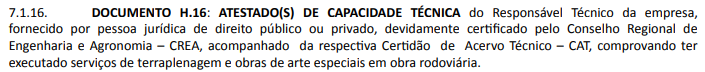 CAPACIDADE TÉCNICA:CAPACIDADE TÉCNICA:CAPACIDADE TÉCNICA:CAPACIDADE OPERACIONAL: 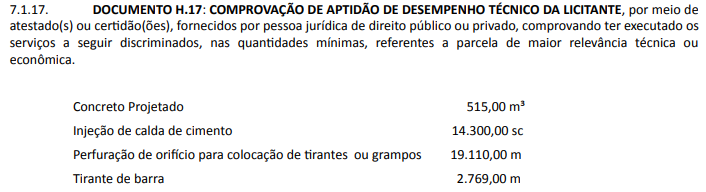 CAPACIDADE OPERACIONAL: CAPACIDADE OPERACIONAL: CAPACIDADE OPERACIONAL: ÍNDICES ECONÔMICOS: conforme edital.ÍNDICES ECONÔMICOS: conforme edital.ÍNDICES ECONÔMICOS: conforme edital.ÍNDICES ECONÔMICOS: conforme edital.OBSERVAÇÕES: DOCUMENTO H-20: ATESTADO DE VISITA - ANEXO V a ser fornecido pelo Engenheiro Coordenador da 01ª Coordenadoria Regional, Avenida Teresa Cristina, nº 3826, na cidade de Belo Horizonte - Minas Gerais. CEP 30.535-650. Telefone (31) 3379-1100. Clique aqui para obter informações do edital.OBSERVAÇÕES: DOCUMENTO H-20: ATESTADO DE VISITA - ANEXO V a ser fornecido pelo Engenheiro Coordenador da 01ª Coordenadoria Regional, Avenida Teresa Cristina, nº 3826, na cidade de Belo Horizonte - Minas Gerais. CEP 30.535-650. Telefone (31) 3379-1100. Clique aqui para obter informações do edital.OBSERVAÇÕES: DOCUMENTO H-20: ATESTADO DE VISITA - ANEXO V a ser fornecido pelo Engenheiro Coordenador da 01ª Coordenadoria Regional, Avenida Teresa Cristina, nº 3826, na cidade de Belo Horizonte - Minas Gerais. CEP 30.535-650. Telefone (31) 3379-1100. Clique aqui para obter informações do edital.OBSERVAÇÕES: DOCUMENTO H-20: ATESTADO DE VISITA - ANEXO V a ser fornecido pelo Engenheiro Coordenador da 01ª Coordenadoria Regional, Avenida Teresa Cristina, nº 3826, na cidade de Belo Horizonte - Minas Gerais. CEP 30.535-650. Telefone (31) 3379-1100. Clique aqui para obter informações do edital.ÓRGÃO LICITANTE: DEPARTAMENTO DE EDIFICAÇÕES E ESTRADAS DE RODAGEM DE MINAS GERAIS - DEREDITAL: AVISO DE LICITAÇÃO -EDITAL Nº: 040/2021 CONCORRÊNCIAEndereço: Av. dos Andradas, 1.120, sala 1009, Belo Horizonte/MG.Informações: Telefone: 3235-1272 - site www.der.mg.gov.br - E-mail: asl@deer.mg.gov.br  Endereço: Av. dos Andradas, 1.120, sala 1009, Belo Horizonte/MG.Informações: Telefone: 3235-1272 - site www.der.mg.gov.br - E-mail: asl@deer.mg.gov.br  OBJETO: ESTABILIZAÇÃO DE TALUDE DE ATERRO NA RODOVIA LMG-806 KM 4,33 E 4,52. TRECHO JUSTINÓPOLIS - RIBEIRÃO DAS NEVES.DATAS: Entrega:08/06/2021 até às 17:00Abertura: 09/06/2021 às 09:00Prazo de execução: conforme edital.VALORESVALORESVALORESVALORESValor Estimado da ObraCapital Social Igual ou SuperiorGarantia de PropostaValor do EditalR$ 1.949.775,98R$ -R$ -R$ -CAPACIDADE TÉCNICA: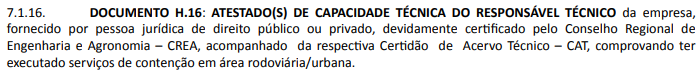 CAPACIDADE TÉCNICA:CAPACIDADE TÉCNICA:CAPACIDADE TÉCNICA:CAPACIDADE OPERACIONAL: 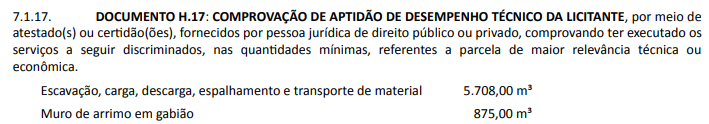 CAPACIDADE OPERACIONAL: CAPACIDADE OPERACIONAL: CAPACIDADE OPERACIONAL: ÍNDICES ECONÔMICOS: conforme edital.ÍNDICES ECONÔMICOS: conforme edital.ÍNDICES ECONÔMICOS: conforme edital.ÍNDICES ECONÔMICOS: conforme edital.OBSERVAÇÕES: DOCUMENTO H-20: ATESTADO DE VISITA - ANEXO V a ser fornecido pelo Engenheiro Coordenador da 01ªCoordenadoria Regional, Avenida Teresa Cristina, nº 3826, na cidade de Belo Horizonte - Minas Gerais. CEP 30.535-650. Telefone (31) 3379-1100.Clique aqui para obter informações do edital.OBSERVAÇÕES: DOCUMENTO H-20: ATESTADO DE VISITA - ANEXO V a ser fornecido pelo Engenheiro Coordenador da 01ªCoordenadoria Regional, Avenida Teresa Cristina, nº 3826, na cidade de Belo Horizonte - Minas Gerais. CEP 30.535-650. Telefone (31) 3379-1100.Clique aqui para obter informações do edital.OBSERVAÇÕES: DOCUMENTO H-20: ATESTADO DE VISITA - ANEXO V a ser fornecido pelo Engenheiro Coordenador da 01ªCoordenadoria Regional, Avenida Teresa Cristina, nº 3826, na cidade de Belo Horizonte - Minas Gerais. CEP 30.535-650. Telefone (31) 3379-1100.Clique aqui para obter informações do edital.OBSERVAÇÕES: DOCUMENTO H-20: ATESTADO DE VISITA - ANEXO V a ser fornecido pelo Engenheiro Coordenador da 01ªCoordenadoria Regional, Avenida Teresa Cristina, nº 3826, na cidade de Belo Horizonte - Minas Gerais. CEP 30.535-650. Telefone (31) 3379-1100.Clique aqui para obter informações do edital.ÓRGÃO LICITANTE: DEPARTAMENTO DE EDIFICAÇÕES E ESTRADAS DE RODAGEM DE MINAS GERAIS - DEREDITAL: AVISO DE LICITAÇÃO -EDITAL Nº: 041/2021 CONCORRÊNCIAEndereço: Av. dos Andradas, 1.120, sala 1009, Belo Horizonte/MG.Informações: Telefone: 3235-1272 - site www.der.mg.gov.br - E-mail: asl@deer.mg.gov.br  Endereço: Av. dos Andradas, 1.120, sala 1009, Belo Horizonte/MG.Informações: Telefone: 3235-1272 - site www.der.mg.gov.br - E-mail: asl@deer.mg.gov.br  OBJETO: COMPLEMENTAÇÃO DAS OBRAS NO TRECHO CONTORNO DE CATAGUASES, COM 4,5 KM DE MELHORAMENTO E PAVIMENTAÇÃO E 1,9 KM DE RESTAURAÇÃO, EM RODOVIA MUNICIPAL.DATAS: Entrega:08/06/2021 até às 17:00Abertura: 09/06/2021 às 14:00Prazo de execução: conforme edital.VALORESVALORESVALORESVALORESValor Estimado da ObraCapital Social Igual ou SuperiorGarantia de PropostaValor do EditalR$ 12.724.422,33R$ -R$ 127.240,00R$ -CAPACIDADE TÉCNICA: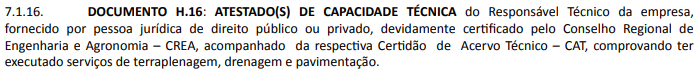 CAPACIDADE TÉCNICA:CAPACIDADE TÉCNICA:CAPACIDADE TÉCNICA:CAPACIDADE OPERACIONAL: 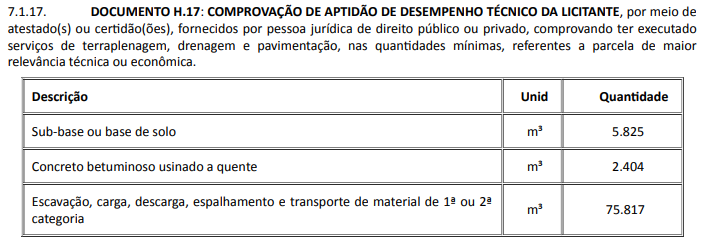 CAPACIDADE OPERACIONAL: CAPACIDADE OPERACIONAL: CAPACIDADE OPERACIONAL: ÍNDICES ECONÔMICOS: conforme edital.ÍNDICES ECONÔMICOS: conforme edital.ÍNDICES ECONÔMICOS: conforme edital.ÍNDICES ECONÔMICOS: conforme edital.OBSERVAÇÕES: DOCUMENTO H-20: ATESTADO DE VISITA - ANEXO V a ser fornecido pelo Engenheiro responsável da 05ª URG de Ubá, na Praça Engº Jaime Tavares Videira, nº 90 - Bairro Louriçal, na cidade de Ubá. Telefone (032) 3301-6900.Clique aqui para obter informações do edital.OBSERVAÇÕES: DOCUMENTO H-20: ATESTADO DE VISITA - ANEXO V a ser fornecido pelo Engenheiro responsável da 05ª URG de Ubá, na Praça Engº Jaime Tavares Videira, nº 90 - Bairro Louriçal, na cidade de Ubá. Telefone (032) 3301-6900.Clique aqui para obter informações do edital.OBSERVAÇÕES: DOCUMENTO H-20: ATESTADO DE VISITA - ANEXO V a ser fornecido pelo Engenheiro responsável da 05ª URG de Ubá, na Praça Engº Jaime Tavares Videira, nº 90 - Bairro Louriçal, na cidade de Ubá. Telefone (032) 3301-6900.Clique aqui para obter informações do edital.OBSERVAÇÕES: DOCUMENTO H-20: ATESTADO DE VISITA - ANEXO V a ser fornecido pelo Engenheiro responsável da 05ª URG de Ubá, na Praça Engº Jaime Tavares Videira, nº 90 - Bairro Louriçal, na cidade de Ubá. Telefone (032) 3301-6900.Clique aqui para obter informações do edital.